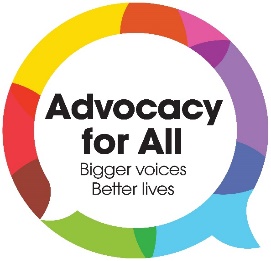 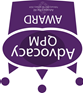  Referral Guidance – Advocacy for AllThis is guidance to help referrers complete the separate Referral Form for the following Statutory Advocacy services provided by Advocacy for All (AFA)Independent Mental Capacity Advocacy (IMCA) Independent Care Act Advocacy (ICAA)General guidanceGeneral guidanceGeneral guidanceGeneral guidanceIf you are not sure about which service to refer to please contact AFA: 0345 310 1812If you are not sure about which service to refer to please contact AFA: 0345 310 1812If you are not sure about which service to refer to please contact AFA: 0345 310 1812If you are not sure about which service to refer to please contact AFA: 0345 310 1812TimeframesAll referrals will be assessed and allocated within 5 working days (upon receipt of a completed signed Referral Form including Risk Assessment)TimeframesAll referrals will be assessed and allocated within 5 working days (upon receipt of a completed signed Referral Form including Risk Assessment)TimeframesAll referrals will be assessed and allocated within 5 working days (upon receipt of a completed signed Referral Form including Risk Assessment)TimeframesAll referrals will be assessed and allocated within 5 working days (upon receipt of a completed signed Referral Form including Risk Assessment)Sharing of InformationPlease be aware that client-related information disclosed to AFA will be shared with the client as a matter of course. However, where that would involve third party information (provided by someone else) and where sharing that information is likely to cause significant (physical, mental or emotional) harm to the person or someone else, it is expected that this must have been clearly communicated to AFA by the person relaying the information and non-disclosure specified.Sharing of InformationPlease be aware that client-related information disclosed to AFA will be shared with the client as a matter of course. However, where that would involve third party information (provided by someone else) and where sharing that information is likely to cause significant (physical, mental or emotional) harm to the person or someone else, it is expected that this must have been clearly communicated to AFA by the person relaying the information and non-disclosure specified.Sharing of InformationPlease be aware that client-related information disclosed to AFA will be shared with the client as a matter of course. However, where that would involve third party information (provided by someone else) and where sharing that information is likely to cause significant (physical, mental or emotional) harm to the person or someone else, it is expected that this must have been clearly communicated to AFA by the person relaying the information and non-disclosure specified.Sharing of InformationPlease be aware that client-related information disclosed to AFA will be shared with the client as a matter of course. However, where that would involve third party information (provided by someone else) and where sharing that information is likely to cause significant (physical, mental or emotional) harm to the person or someone else, it is expected that this must have been clearly communicated to AFA by the person relaying the information and non-disclosure specified.Please check that you complete all necessary parts of the Referral Form and attach ALL necessary information before returning the form to AFA. Emailed referrals are preferred as they can be processed quickly and without use of paper. Referrals are safe to send by the email below as it is encrypted.Please check that you complete all necessary parts of the Referral Form and attach ALL necessary information before returning the form to AFA. Emailed referrals are preferred as they can be processed quickly and without use of paper. Referrals are safe to send by the email below as it is encrypted.Please check that you complete all necessary parts of the Referral Form and attach ALL necessary information before returning the form to AFA. Emailed referrals are preferred as they can be processed quickly and without use of paper. Referrals are safe to send by the email below as it is encrypted.Please check that you complete all necessary parts of the Referral Form and attach ALL necessary information before returning the form to AFA. Emailed referrals are preferred as they can be processed quickly and without use of paper. Referrals are safe to send by the email below as it is encrypted.Independent Mental Capacity Advocacy (IMCA)Independent Mental Capacity Advocacy (IMCA)Independent Mental Capacity Advocacy (IMCA)Independent Mental Capacity Advocacy (IMCA)Sections on Referral Form to complete Sections on Referral Form to complete Part 1, Part 2 (Section H only), Part 3Part 1, Part 2 (Section H only), Part 3ReferrerIMCA referrals can only be made by the decision maker (relevant staff from the Local Authority and Local Health partners e.g. Social Worker/Care Manager for a move and doctor or nurse providing medical treatment)ReferrerIMCA referrals can only be made by the decision maker (relevant staff from the Local Authority and Local Health partners e.g. Social Worker/Care Manager for a move and doctor or nurse providing medical treatment)ReferrerIMCA referrals can only be made by the decision maker (relevant staff from the Local Authority and Local Health partners e.g. Social Worker/Care Manager for a move and doctor or nurse providing medical treatment)ReferrerIMCA referrals can only be made by the decision maker (relevant staff from the Local Authority and Local Health partners e.g. Social Worker/Care Manager for a move and doctor or nurse providing medical treatment)Eligibility criteriaTo qualify for IMCA support a client must meet 1 to 6 of the following criteria:Located within or come under the responsibility of the local authorityHave a specific condition affecting their ability to make decisions e.g. Learning Disability, Mental Health Needs, Acquired Brain InjuryHave been assessed as lacking capacity to make a particular decisionIs 16 years or older No other family member or unpaid person is willing or appropriate to consult in relation to the decision (unless a safeguarding issue)A decision needs to be made about one of the following:Serious medical treatmentA change of accommodation (including hospital stay of 28 days or care home over 8 weeks)Safeguarding Adult proceedings for an alleged perpetrator lacking capacity (the person may have family and still be eligible for IMCA in this instance)A care review in relation to accommodation where it is felt that the person would benefit from IMCA.N.B. The IMCA role also includes supporting people subject to Deprivation of Liberty Safeguards Section 39.Eligibility criteriaTo qualify for IMCA support a client must meet 1 to 6 of the following criteria:Located within or come under the responsibility of the local authorityHave a specific condition affecting their ability to make decisions e.g. Learning Disability, Mental Health Needs, Acquired Brain InjuryHave been assessed as lacking capacity to make a particular decisionIs 16 years or older No other family member or unpaid person is willing or appropriate to consult in relation to the decision (unless a safeguarding issue)A decision needs to be made about one of the following:Serious medical treatmentA change of accommodation (including hospital stay of 28 days or care home over 8 weeks)Safeguarding Adult proceedings for an alleged perpetrator lacking capacity (the person may have family and still be eligible for IMCA in this instance)A care review in relation to accommodation where it is felt that the person would benefit from IMCA.N.B. The IMCA role also includes supporting people subject to Deprivation of Liberty Safeguards Section 39.Eligibility criteriaTo qualify for IMCA support a client must meet 1 to 6 of the following criteria:Located within or come under the responsibility of the local authorityHave a specific condition affecting their ability to make decisions e.g. Learning Disability, Mental Health Needs, Acquired Brain InjuryHave been assessed as lacking capacity to make a particular decisionIs 16 years or older No other family member or unpaid person is willing or appropriate to consult in relation to the decision (unless a safeguarding issue)A decision needs to be made about one of the following:Serious medical treatmentA change of accommodation (including hospital stay of 28 days or care home over 8 weeks)Safeguarding Adult proceedings for an alleged perpetrator lacking capacity (the person may have family and still be eligible for IMCA in this instance)A care review in relation to accommodation where it is felt that the person would benefit from IMCA.N.B. The IMCA role also includes supporting people subject to Deprivation of Liberty Safeguards Section 39.Eligibility criteriaTo qualify for IMCA support a client must meet 1 to 6 of the following criteria:Located within or come under the responsibility of the local authorityHave a specific condition affecting their ability to make decisions e.g. Learning Disability, Mental Health Needs, Acquired Brain InjuryHave been assessed as lacking capacity to make a particular decisionIs 16 years or older No other family member or unpaid person is willing or appropriate to consult in relation to the decision (unless a safeguarding issue)A decision needs to be made about one of the following:Serious medical treatmentA change of accommodation (including hospital stay of 28 days or care home over 8 weeks)Safeguarding Adult proceedings for an alleged perpetrator lacking capacity (the person may have family and still be eligible for IMCA in this instance)A care review in relation to accommodation where it is felt that the person would benefit from IMCA.N.B. The IMCA role also includes supporting people subject to Deprivation of Liberty Safeguards Section 39.Independent Care Act Advocacy (ICAA)Independent Care Act Advocacy (ICAA)Independent Care Act Advocacy (ICAA)Independent Care Act Advocacy (ICAA)Sections on Referral Form to complete Sections on Referral Form to complete Part 1, Part 2 (Section J only), Part 3Part 1, Part 2 (Section J only), Part 3ReferrerICAA referrals can only be made by Local Authority Care Management or Safeguarding Adults Team.ReferrerICAA referrals can only be made by Local Authority Care Management or Safeguarding Adults Team.ReferrerICAA referrals can only be made by Local Authority Care Management or Safeguarding Adults Team.ReferrerICAA referrals can only be made by Local Authority Care Management or Safeguarding Adults Team.Eligibility criteriaTo qualify for ICAA support a client must be located within or come under the responsibility of the local authority. A person is legally entitled to an Advocate under the Care Act if:It appears to the local authority that they may have care and support needs and they have substantial difficulty in being involved in the relevant process and there is no ‘appropriate’ * unpaid individual to support themA person cannot act as an ‘Appropriate Individual’ under the Care Act if they are:already providing care or treatment to the person in a professional capacity or on a paid basissomeone the person does not want to support themsomeone who is unlikely to be able to, or available to, adequately support the person’s involvementsomeone implicated in an enquiry into abuse or neglect or who has been judged by a Safeguarding Adult Review to have failed to prevent abuse or neglect.An independent advocate must be offered to support and represent the person for the purpose of assisting their involvement if these conditions are met and if the individual is required to take part in one or more of the following processes described in the Care Act:a needs assessmenta carer’s assessmentthe preparation of a care and support or support plana review of a care and support or support plana safeguarding enquirya safeguarding adult reviewN.B. AFA works only with eligible people aged 18 years and over. If advocacy is required for someone under 18 advice should be sought from the local authority regarding the appropriate Advocacy organisation.Eligibility criteriaTo qualify for ICAA support a client must be located within or come under the responsibility of the local authority. A person is legally entitled to an Advocate under the Care Act if:It appears to the local authority that they may have care and support needs and they have substantial difficulty in being involved in the relevant process and there is no ‘appropriate’ * unpaid individual to support themA person cannot act as an ‘Appropriate Individual’ under the Care Act if they are:already providing care or treatment to the person in a professional capacity or on a paid basissomeone the person does not want to support themsomeone who is unlikely to be able to, or available to, adequately support the person’s involvementsomeone implicated in an enquiry into abuse or neglect or who has been judged by a Safeguarding Adult Review to have failed to prevent abuse or neglect.An independent advocate must be offered to support and represent the person for the purpose of assisting their involvement if these conditions are met and if the individual is required to take part in one or more of the following processes described in the Care Act:a needs assessmenta carer’s assessmentthe preparation of a care and support or support plana review of a care and support or support plana safeguarding enquirya safeguarding adult reviewN.B. AFA works only with eligible people aged 18 years and over. If advocacy is required for someone under 18 advice should be sought from the local authority regarding the appropriate Advocacy organisation.Eligibility criteriaTo qualify for ICAA support a client must be located within or come under the responsibility of the local authority. A person is legally entitled to an Advocate under the Care Act if:It appears to the local authority that they may have care and support needs and they have substantial difficulty in being involved in the relevant process and there is no ‘appropriate’ * unpaid individual to support themA person cannot act as an ‘Appropriate Individual’ under the Care Act if they are:already providing care or treatment to the person in a professional capacity or on a paid basissomeone the person does not want to support themsomeone who is unlikely to be able to, or available to, adequately support the person’s involvementsomeone implicated in an enquiry into abuse or neglect or who has been judged by a Safeguarding Adult Review to have failed to prevent abuse or neglect.An independent advocate must be offered to support and represent the person for the purpose of assisting their involvement if these conditions are met and if the individual is required to take part in one or more of the following processes described in the Care Act:a needs assessmenta carer’s assessmentthe preparation of a care and support or support plana review of a care and support or support plana safeguarding enquirya safeguarding adult reviewN.B. AFA works only with eligible people aged 18 years and over. If advocacy is required for someone under 18 advice should be sought from the local authority regarding the appropriate Advocacy organisation.Eligibility criteriaTo qualify for ICAA support a client must be located within or come under the responsibility of the local authority. A person is legally entitled to an Advocate under the Care Act if:It appears to the local authority that they may have care and support needs and they have substantial difficulty in being involved in the relevant process and there is no ‘appropriate’ * unpaid individual to support themA person cannot act as an ‘Appropriate Individual’ under the Care Act if they are:already providing care or treatment to the person in a professional capacity or on a paid basissomeone the person does not want to support themsomeone who is unlikely to be able to, or available to, adequately support the person’s involvementsomeone implicated in an enquiry into abuse or neglect or who has been judged by a Safeguarding Adult Review to have failed to prevent abuse or neglect.An independent advocate must be offered to support and represent the person for the purpose of assisting their involvement if these conditions are met and if the individual is required to take part in one or more of the following processes described in the Care Act:a needs assessmenta carer’s assessmentthe preparation of a care and support or support plana review of a care and support or support plana safeguarding enquirya safeguarding adult reviewN.B. AFA works only with eligible people aged 18 years and over. If advocacy is required for someone under 18 advice should be sought from the local authority regarding the appropriate Advocacy organisation.Advocacy for AllCivic CentreSt Mary’s RoadSwanleyBR8 7BUAdvocacy for AllCivic CentreSt Mary’s RoadSwanleyBR8 7BUAdvocacy for AllCivic CentreSt Mary’s RoadSwanleyBR8 7BUEmail: referrals@advocacyforall.org.ukTelephone: 0345 310 1812Website: www.advocacyforall.org.uk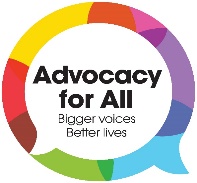 Advocacy for All is an independent advocacy organisation and an equal opportunities employer.A Company Limited by Guarantee   Registered in England No. 3407428   Registered Charity No. 1064855Advocacy for All is an independent advocacy organisation and an equal opportunities employer.A Company Limited by Guarantee   Registered in England No. 3407428   Registered Charity No. 1064855Advocacy for All is an independent advocacy organisation and an equal opportunities employer.A Company Limited by Guarantee   Registered in England No. 3407428   Registered Charity No. 1064855